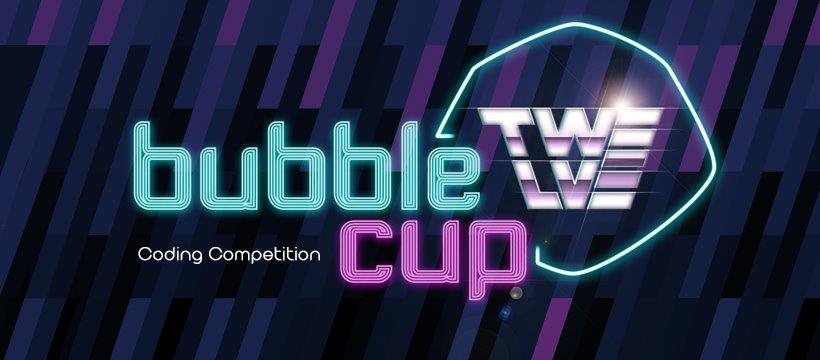 Позивају се сви заинтересоване студенти да се пријаве за међународно такмичење у програмирању – Bubble Cup 12.Пријаве су отворене до 28.4.2019. године.„Bubble Cup“ је тимско такмичење у програмирању и решавању алгоритамских задатака, осмишљено још 2008. године од стране ентузијаста, инжењера Развојног центра компаније Microsoft  у Србији.Циљ овог такмичења је популаризација програмирања међу младима, привлачење талентованих младих програмера из земље и региона, и промовисање тимског рада.„Bubble Cup“ такмичење има неколико фаза – две квалификационе онлине рунде и финале.1.	Прва онлине рунда одржава се од 1. до 26. априла 2019. године2.	Друга онлине рунда траје од 1. до 26. маја 2019. године3.	Финале ће бити организовано у Београду, у септембру 2019. Године За Bubble Cup 12 студентски тимови се могу пријавити на интернет порталу www.bubblecup.org до 28.4.2019. године, односно 48 сати пре почетка друге квалификационе рунде.О правилима такмичења заинтересовани се могу информисати на интернет порталу www.bubblecup.org , путем имејла bubblecup@petlja.org бубблецуп@петља.орг, или преко FB стране www.facebook.com/BubbleCupCompetition. 